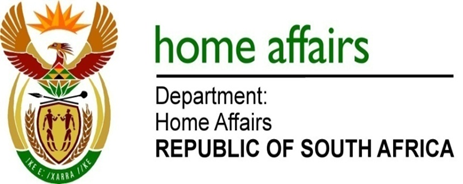 NATIONAL ASSEMBLYQUESTION FOR WRITTEN REPLYQUESTION NO. 109DATE OF PUBLICATION: THURSDAY, 8 FEBRUARY 2018 INTERNAL QUESTION PAPER 1 OF 2018109.	Ms Z Jongbloed (DA) to ask the Minister of Home Affairs:With regard to the reply to question 3517 on 24 November 2017, (a) how many people were deported in (i) 2014, (ii) 2015, (iii) 2016 and (iv) 2017, (b) what nationalities were they, (c) what mode of transport was used to take them back to their countries and (d) what was the cost of sending each foreign national back to each country?																		NW115E											REPLY:The number of illegal foreigners deported in 2013/14 was 113554.(ii) The number of illegal Foreigners deported in 2014/15 was 54163. (iii) The number of illegal foreigners deported in 2015/16 was 33399.(iv) The number of illegal foreigners deported in 2016/17 was 23004.(i)(b) In 2013/14 the five top nationalities were:      1. Mozambique - 462732. Zimbabwe - 352513. Swaziland - 30894. Lesotho – 213395. Malawi - 5740(ii)(b) In 2014/15 the five top nationalities were: 1. Mozambique -195622. Zimbabwe – 139623. Lesotho -110124. Malawi - 65885. Swaziland -1595(iii)(b) In 2015/16 the five top nationalities were:1. Mozambique -11534    2. Zimbabwe – 10433    3. Lesotho - 6045     4. Malawi - 3257    5. Swaziland – 1061(iv)(b) In 2016/17 the five top nationalities were:1. Mozambique -12404    2. Zimbabwe - 6770    3. Lesotho -1071    4. Malawi - 937    5. Swaziland - 706(c) The mode of transport  were flights and road transport such as buses. (d) The deportation budget was as follows:      2013/14 – R98, 340, 409      2014/15 - R88, 453, 790      2015/16 -	 R64, 549, 000      2016/17- R28, 240, 000